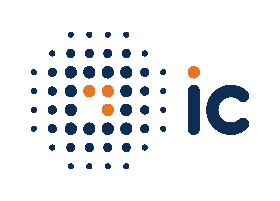 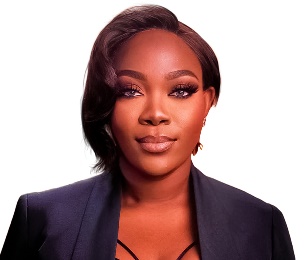 Although the inflation outlook for the United States (US) brightened in July, West Africa’s (WA) inflation pressures hit a rapid boil in every corner of the region’s economy with inflation rates more-than-doubled for about one-third of the sub-region’s economies since 2021. Ghana (GH) and Nigeria (NG) stand out among the most affected as inflation reached fiery heights in July. Inflation has been putting a strain on about two-thirds of WA’s economies, reflecting higher international food and energy prices, energy shortage, and weaker local currencies, and the price pressures are not likely to abate in the near term. This will keep WA’s policymakers on their toes as they seek to balance multiple economic risks.Another month, another inflation peakAs economic conditions remain eerie, there is room for WA’s economies to run hot and inflation to rise higher than current levels. Inflation is on the boil across WA’s economies, printing at 19.6% y/y (+105bps) in Nigeria and 31.7% y/y (+193bps) in Ghana. While inflation in Africa’s biggest economy, Nigeria, has been in double-digits since 2016 partly due to a weakening of the Naira, elevated energy prices and the weaker Cedi are today the main drivers behind the price rises in Ghana.Energy prices - from transportation to housing utilities - are a major culprit, as petrol and electricity are commodities that people use regardless of how much they cost. In Nigeria, transport inflation reached a record 17.6% y/y (+60bps) as the pump price of petrol and flight tariffs were reviewed upwards. Premium motor spirit (PMS) saw its pump price increase from NGN 165/litre (USD 0.38/litre) to NGN 179/litre (USD 0.42/litre) while local airline operators have once again raised their tariffs to between NGN 75,000 (USD 174.1) and NGN 90,000 (USD 209.0) for a 45-minute trip from NGN55,000 (USD 127.7).Ghana also recorded the fastest pace of price growth on the transport sub-index, with transport inflation printing at 44.6% y/y (+294sbps). However, while the average cost of petrol across the oil marketing companies (OMCs) dropped by 5% m/m in July, diesel prices were 2% higher m/m. Data from the National Petroleum Authority (NPA) reveals that petrol was sold at an average of GHS 7.7/litre (USD 0.90/litre) at the pumps in July - down from GHS 8.1/litre (USD 0.95/litre) in June, while diesel sold at an average cost of GHS 9.4/litre (USD 1.10/litre) at the pumps – up from GHS 9.2/litre (USD 1.08/litre).WA’s consumers neither got a break at the pump nor at the grocery store as rising food prices have been one of the most visceral reminders of red-hot inflation. In July, food prices – especially the cost of food at home – quickened once again in both Nigeria and Ghana. Prices on food and non-alcoholic beverages (FNAB) rose by 32.3% y/y (+158bps) in Ghana with a 6.7% m/m depreciation of the Cedi, while Nigeria’s FNAB inflation came in at 21.9% y/y (+140bps) as the non-official rate of the Naira that most food importers procure with depreciated by 16.3% m/m. As the European war protracts, the risk factors to consumer prices in the near term are skewed to the upside. From the price of animal feed and fertilizer to the availability of produce, coupled with elevated transport costs, there is scope for inflation to run hot for a little longer.Brace up for baleful consequencesWA’s households should brace up for more financial pressure as the war in Ukraine protracts with a whiplash effect on the global and domestic economies via supply chain bottlenecks and rising production costs. Unusually high inflation rates can rapidly put the kibosh on the benefits reaped in the previous prosperous years, erode the value of private savings, and pilfer into the profits of private companies.Inflation is rapidly crushing the real value of money across WA’s states, further constraining consumers’ budgets as bills are becoming more expensive for economic agents: consumers, businesses, and governments. In Ghana, for instance, GHS 100 at the end of last year was worth only GHS 79.1 in July, while in Nigeria NGN 100 within the same time frame could only purchase NGN 90.7-worth of goods and services as of July. These dynamics leave consumers to pinch pennies amid the tricky budget battle, and often result in economic distress.At the current breakneck pace of inflation, the social and economic costs of living in Ghana have worsened significantly as indicated by the misery index, but Nigeria’s high unemployment rate continues to fuel economic distress among its citizens. Estimated as the simple sum of inflation and unemployment in a particular country, the misery index seeks to measure the degree of economic distress felt by citizens due to actual joblessness and increasing living costs. With a reading of 52.9 in July, Nigerians are being dealt a harder blow than their Ghanaian counterparts in the current economic topsy-turvy.Monetary policy: A straw to a drowning manAlthough the monetary policy may not be as effective in reining in near-term inflationary pressures, it remains the only arsenal available to policymakers in this prolonged inflation fight. Due to the nature of current inflationary pressures – i.e. large global component from higher international commodity prices and supply chain bottlenecks, to a stronger greenback, there is limited scope for monetary policy tools to effectively stall price growth, at least not without further dampening the economic growth outlook.Already, the Bank of Ghana (BoG) has once again re-calibrated its monetary policy tools – raising its monetary policy rate (MPR) by 300bps to 22% and implementing a phased increase in the cash reserve ratio (CRR) from 12% to 15% over a three-month period (September-November). We see other central banks in the region following suit by further tightening the reins in the September round of monetary policy meetings.ConclusionAs inflation continues to be a thorn in the side, food and energy prices, both globally and in WA, remain wild cards and are likely to continue fuelling higher inflation expectations for the rest of the year. Therefore, goods and services will continue to cost an arm and a leg, and loans and advances will attract higher rates of interest. This implies that living standards will be squeezed further as inflation continues its relentless march upwards in most of WA’s countries, leading the sub-region’s central bankers to wave their interest rate wands.Source: Trading EconomicsFor more information contact your IC representativeKey annual inflation trends (%)(Change since the start of the conflict 24 February 2022)Sources: Ghana Statistical Services, National Bureau of StatisticsMonth-on-month change in fuel costs(Change since the start of the conflict 24 February 2022)Sources: National Petroleum Authority, National Bureau of StatisticsWest Africa misery index reading(Change since the start of the conflict 24 February 2022)Business development & client relationsDerrick MensahHead, Business Development+233 24 415 5765derrick.mensah@ic.africaDora Youri	Head, Wealth Management	+233 23 355 5366dora.youri@ic.africa Kelvin Quartey	Analyst, Business Development+233 57 604 2802kelvin.quartey@ic.africa Corporate AccessJoanita HotorCorporate access+233 50 137 6100Joanita.hotor@ic.africaInvestingIsaac Adomako BoamahChief Investment Officer+233 24 337 3118isaac.boamah@ic.africaDerrick MensahPortfolio Manager, Equities+233 24 415 5765derrick.mensah@ic.africa Obed OdentehPortfolio Manager, Fixed Income+233 54 707 3464obed.odenteh@ic.africa Timothy SchandorfPortfolio Manager, Credit & Alternative assets+233 24 292 2154Timothy.schandorf@ic.africaBernard Tetteh	Analyst, Equities+233 24 864 7114bernard.tetteh@ic.africa Herbert DankyiAnalyst, Rates+233 55 710 6971herbert.dankyi@ic.africa OperationsNana Amoa Ofori	Chief Operating Officer	+233 24 220 6265nanaamoa.ofori@ic.africa Emmanuel Amoah	Fund Administrator	+233 20 847 2245emmanuel.amoah@ic.africaKelly Addai	Fund Accountant+233 20 812 0994kelly.addai@ic.africa TradingRandy Ackah-Mensah	Head, Global Markets	+233 24 332 6661randy.amensah@ic.africaAllen Anang	Trader, Equities	+233 54 084 8441allen.anang@ic.africaIsaac AvedzidahTrader, Fixed income	+233 24 507 782isaac.avedzidah@ic.africaTerms of use - disclaimer - disclosureThis communication is from the Insights desk of IC Asset Mangers (Ghana) Limited, a member of IC Group (IC). The message is for information purposes only and it is subject to change as it is only indicative and not binding. It is not a recommendation, advice, offer or solicitation to buy or sell a product or service nor an official confirmation of any transaction. It is directed at both professionals and retail clients. This message is subject to the terms and conditions of IC Group. IC is not responsible for the use made of this communication other than the purpose for which it is intended, except to the extent this would be prohibited by law or regulation. All opinions and estimates are given as of the date hereof and are subject to change. IC is not obliged to inform investors of any change to such opinions or estimates. The views are not a personal recommendation and do not consider whether any product or transaction is suitable for any particular type of investor.Terms of use - disclaimer - disclosureThis communication is from the Insights desk of IC Asset Mangers (Ghana) Limited, a member of IC Group (IC). The message is for information purposes only and it is subject to change as it is only indicative and not binding. It is not a recommendation, advice, offer or solicitation to buy or sell a product or service nor an official confirmation of any transaction. It is directed at both professionals and retail clients. This message is subject to the terms and conditions of IC Group. IC is not responsible for the use made of this communication other than the purpose for which it is intended, except to the extent this would be prohibited by law or regulation. All opinions and estimates are given as of the date hereof and are subject to change. IC is not obliged to inform investors of any change to such opinions or estimates. The views are not a personal recommendation and do not consider whether any product or transaction is suitable for any particular type of investor.Terms of use - disclaimer - disclosureThis communication is from the Insights desk of IC Asset Mangers (Ghana) Limited, a member of IC Group (IC). The message is for information purposes only and it is subject to change as it is only indicative and not binding. It is not a recommendation, advice, offer or solicitation to buy or sell a product or service nor an official confirmation of any transaction. It is directed at both professionals and retail clients. This message is subject to the terms and conditions of IC Group. IC is not responsible for the use made of this communication other than the purpose for which it is intended, except to the extent this would be prohibited by law or regulation. All opinions and estimates are given as of the date hereof and are subject to change. IC is not obliged to inform investors of any change to such opinions or estimates. The views are not a personal recommendation and do not consider whether any product or transaction is suitable for any particular type of investor.